TISKOVÁ ZPRÁVA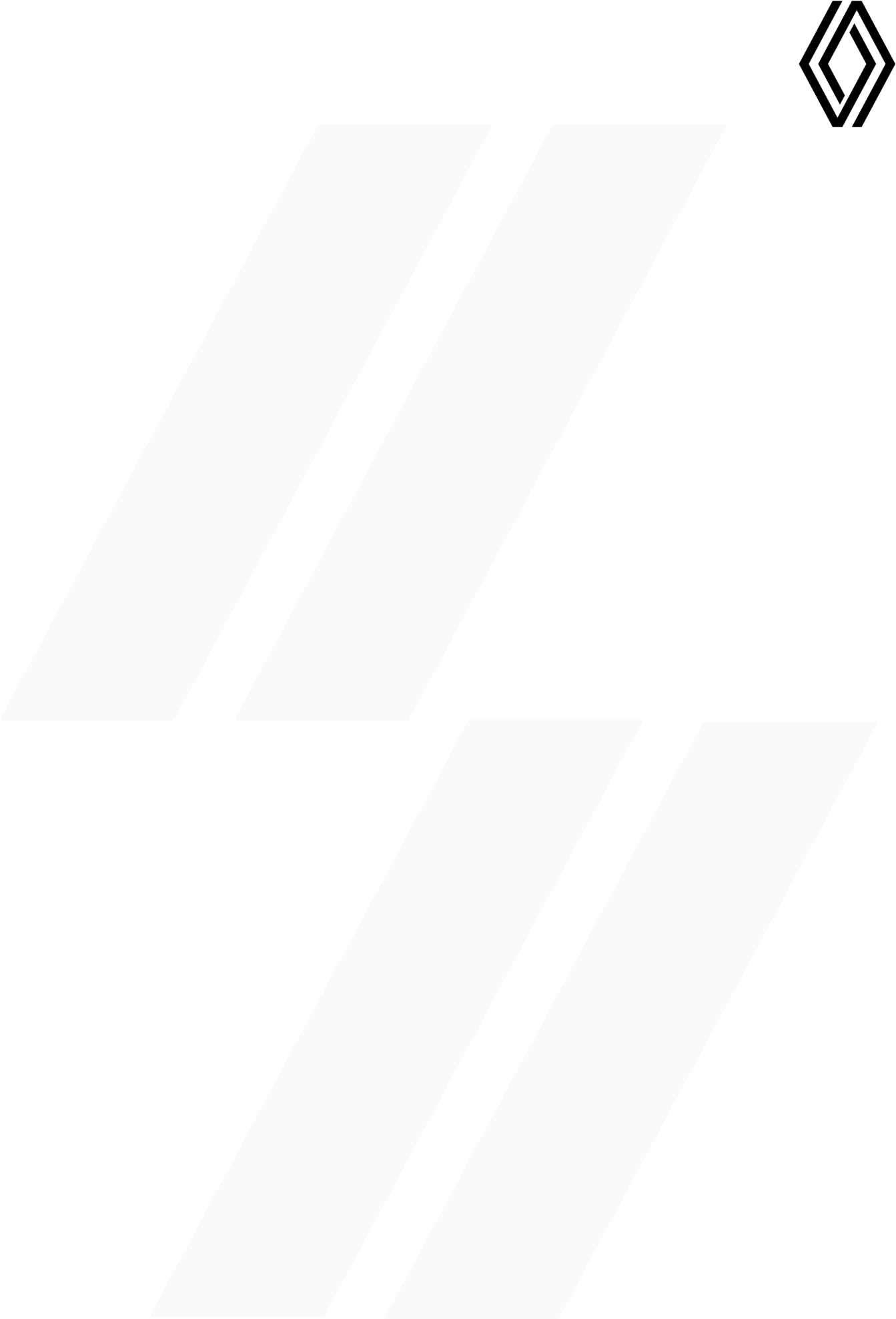 02/09/2021STARTUJE 1. ROČNÍK E-TECH TOUR RENAULT PO ČESKÝCH MĚSTECHV OSMI MĚSTECH ČESKÉ REPUBLIKY SE USKUTEČNÍ PRVNÍ ROČNÍK E-TECH TOUR RENAULT NA KTERÉM SE PŘEDSTAVÍ NOVINKY ZNAČKY V OBLASTI ALTERNATIVNÍCH POHONŮ.7. – 8. 9. OC Čestlice, Obchodní 111, 251 01 Čestlice11. – 12. 9. OLYMPIA BRNO, U Dálnice 777, 664 42 Modřice, Brno14. – 15. 9. Olomouc CITY, Pražská ul. 255/41, 779 00 Olomouc17. – 18. 9. Avion Shopping Park, Rudná 3114/114, 700 30 Ostrava21. – 22. 9. OBI Hradec Králové, Akademika Bedrny 532/10 b, 500 02 Hradec Králové25. – 26. 9. Nákupní centrum Géčko Liberec, Sousedská 599, 460 01 Liberec29. – 30. 9. Olympia Plzeň, Písecká 972/1, 326 00 Plzeň 8 – Černice2.- 3. 10. Metropole Zličín, Řevnická 1, 155 21 ZličínDnešní doba se mění, a to velice rychle v mnoha směrech a mění se obecně i přístup k informacím. Každý má možnost je získat, aniž by kohokoli osobně oslovil. Osobní zkušenost zůstává ale stále nepřenosná. A pokud jde o nákup nejdražšího spotřebního zboží, kterým automobil jednoznačně je, zde je ta osobní zkušenost téměř nezbytná.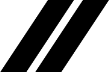 Proto v době, kdy přicházíme na trh postupně s naší novou nabídkou elektrifikovaných pohonů s označením E – Tech, nabídneme nejširší veřejnosti možnost si tuto technologii vyzkoušet.Současně uvádíme náš nový model v pro nás novém segmentu „SUV coupé“- Renault Arkana, který je jakousi „vlajkovou lodí“ naší technologie E – Tech hybrid. A právě i tento model na naší roadshow pod názvem E-Tech tour 2021 představíme. Velice se těšíme na všechny, kterým budeme moci naše novinky představit.Zdeněk GRUNT, generální ředitel společnosti Renault Česká republika, a.s.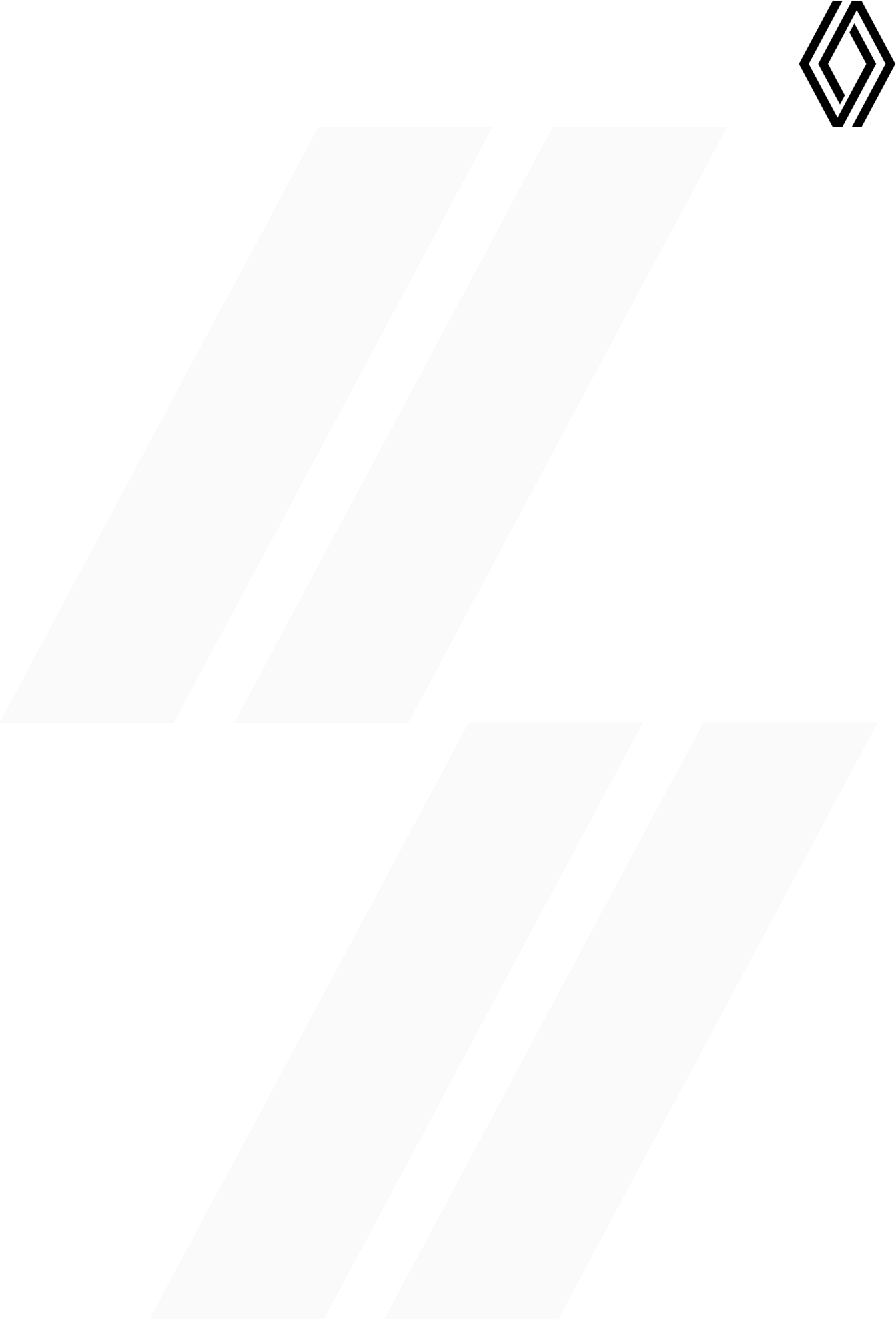 PROGRAM PRO NÁVŠTĚVNÍKY AKCENa každé zastávce E-Tech tour 2021 si budou moci návštěvníci vyzkoušet kompletní modelovou řadu Renault E-Tech a všechny hybridní, plug-in hybridní i čistě elektrické pohony. Společnost jim bude dělat tým zkušených lektorů, kteří zájemcům o jízdu vše ochotně vysvětlí a pomocí speciálního softwaru vyhodnotí předváděcí jízdu (jízdní čas strávený na elektřinu, úspora paliva a emisí apod.)Návštěvníci budou mít k dispozici modelovou řadu E-Tech, která zahrnuje následující modely: Arkana E-Tech hybridClio E-Tech hybridMégane Grandtour E-Tech plug-in hybrid Zoe E-Tech 100% electricTwizy E-Tech 100% electricPředváděcí jízdy se uskuteční v každé lokaci v časovém rozmezí do 10:00 do 19:00 s tím, že poslední jízda začíná v 18:30.Každý účastník si může vyzkoušet až 3 vozy, aby měl šanci se seznámit se všemi typy pohonů.Na místě bude drobné občerstvení, drobné dárky a možnost tzv. detailingu vozidla návštěvníka (umytískel, světel, pneumatik a poznávací značky).MOŽNOSTI REGISTRACE NA E-TECH TOUR 2021Komunikace této akce začíná právě v těchto dnech zejména na sociálních sítích. Návštěvníci akce mají možnost se registrovat na testovací jízdu na: https://etechtour.renault.cz/nebo také přímo na místě akce.MODELOVÁ ŘADA E-TECH – OD HYBRIDNÍ VERZE AŽ PO 100% ELEKTRICKOUInženýři Renaultu vyvinuli revoluční řešení, pro hybridní pohony, které jsou předmětem více než 150 patentů a který nesou název E – Tech. Je to skutečný hybridní pohon, a nikoli elektrifikovaný termický motor. Pohonný agregát společný hybridním pohonům Renault existuje ve dvou variantách: E-TECH pro„full hybrid“ (HEV neboli „hybrid“) a E-TECH Plug-in pro „plug-in hybrid“ (PHEV neboli „dobíjecí hybrid“).Pohonná jednotka v modelech E-Tech se skládá celkem ze tří motorů, jednoho spalovacího a dvou elektrických. Spalovací motor byl vyvinut v nové generaci pro optimální využití hybridního pohonu a používá nejmodernější technologie umožňující optimalizaci účinnosti a výkonnosti současně. Těžištěm inovací ve verzích E-Tech je automatická sekvenční převodovka. Tato rychlostní skříň s ozubenými kolynemá klasickou třecí spojku ani synchrony, což umožňuje snížit tření a tím pádem i omezit energetické ztráty.Tato hybridní technologie využívá rovněž odbornost stáje Renault F1 Team, která umožňuje sdílení technologií vyvinutých pro F1, přizpůsobených sériovým hybridním vozidlům.Modelová řada E-TECH je přizpůsobena jakémukoli využití, s nímž se zákazníci střetávají (mimoměstský provoz, město, dálnice).Anticovidová opatření: všechna vozidla jsou pravidelně dezinfikována, na akci se budou striktně dodržovat platná nařízení vlády.O skupině RenaultSkupina Renault je v popředí mobility, která se přetváří. Skupina Renault, čerpající sílu ze své aliance s Nissanem a Mitsubishi Motors a ze své jedinečné zkušenosti s elektrifikací, vychází z komplementarity svých 5 značek – Renault – Dacia – LADA – Alpine a Mobilize – a nabízí svým zákazníkům řešení v oblasti trvale udržitelných a inovativních mobilit. Je přítomna ve více než 130 zemích, má dnes více než 180 000 zaměstnanců a v roce 2020 prodala 2,95 milionu vozidel. Skupina, která je připravena reagovat na výzvy na silnici i v oblasti konkurenceschopnosti, se zapojila do ambiciózní transformace vytvářející hodnoty. Tato transformace se soustřeďuje na vývoj nových technologií a služeb, nového sortimentu ještě více konkurenceschopných, vyrovnaných a elektrifikovaných vozidel. Ambicí skupiny Renault je dosáhnout v souladu s environmentálními výzvami uhlíkové neutrality v Evropě v roce 2050.